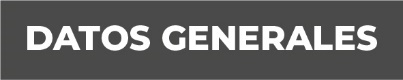 Nombre ALFONSO GARCIA HERNANDEZGrado de Escolaridad LICENCIATURA EN DERECHOCédula Profesional (Licenciatura) 3440284Teléfono de Oficina 272-72 67803Correo Electrónico: Formación Académica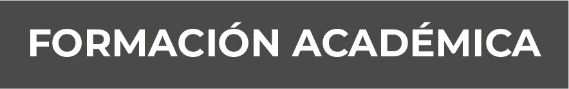 Año 1993-1997UNIVERSIDAD VERACRUZANA LICENCIATURA EN DERECHOTrayectoria Profesional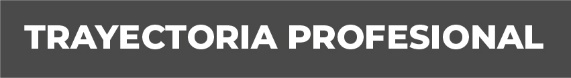 Trayectoria Profesional Conocimiento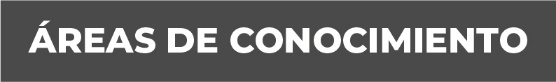 MATERIAL PENALMATERIA CIVILNUEVO SISTEMA DE JUSTICIA PENAL ACUSATORIO Y ORALPERIODO1996- 1997DICIEMBRE DE 1997 AL 15 DE MARZO DE 199915 DE MARZO DE 1999 AL 15 DE JUNIO DE 1999.20 DE AGOSTO 1999 AL 17 DE ENERO 2001.20 DE AGOSTO 1999 AL 17 ENERO 2001.17 DE ENERO 2001 AL 3 DE MARZO 2002.02 DE AGOSTO DE 2001 AL 3 DE MARZO 2002.01 DE JULIO DE 2002 AL 16 DE ABRIL DE 200316 DE ABRIL DE 2003 AL 07 DE OCTUBRE DE 200308 DE OCTUBRE DE 2003 AL 15 DE NOVIEMBRE DE 2004.16 DE NOVIEMBRE DE 2004 AL 22 DE NOVIEMBRE DE 2005.22 DE NOVIEMBRE DE 2005 AL 06 DE FEBRERO DE 2011.07 DE FEBRERO DE 2011 AL 15 DE MAYO DE 2013.16 DE MAYO DE 2013 AL 07 DE ENERO DE 2014.08 DE ENERO DE 2014 AL 31 DE ENERO DE 2014.01 DE FEBRERO DE 2014 AL 28 DE FEBRERO DE 2014.01 DE MARZO DE 2014 AL 07 DE ABRIL DE 2014.08 DE ABRIL DE 2014 AL 18 DE MARZO DE 2015.-19 DE MARZO DE 2015 AL 22 DE JULIO DE 2018.-23 DE JULIO DE 2018 AL 01 DE DICIEMBRE 201902 DE DICIEMBRE 2019 A LA FECHASERVICIO SOCIAL PROCURADURIA GENERAL DE JUSTICIA DEL ESTADO DE VERACRUZ-LLAVE., ADSCRIPCION AGENCIA PRIMERA DEL MINISTERIO PUBLICO INVESTIGADOR, XALAPA, VERACRUZ.MERITORIO EN LA AGENCIA SEGUNDA DEL MINISTERIO PUBLICO INVESTIGADOR, XALAPA, VERACRUZ.PROCURADURIA GENERAL DE JUSTICIA DEL ESTADO DE VERACRUZ-LLAVE. OFICIAL ADMINISTRATIVO ENCARGADO DE LAS SECCIONES DE AMPAROS, ESTADISTICA, OFICIALIA DE PARTES Y ARCHIVO, EN LA AGENCIA SEGUNDA DEL MINISTERIO PUBLICO INVESTIGADOR XALAPA, VER.PROCURADURIA GENERAL DE JUSTICIA DEL ESTADO DE VERACRUZ-LLAVE, OFICIAL SECRETARIO TITULAR DE LA MESA SEGUNDA DE LA AGENCIA DEL MINISTERIO PUBLICO INVESTIGADOR ESPECIALIZADO EN DELITOS COMETIDOS EN CARRETERAS GRUPO "SERPICO", ZONA XALAPA, BASE PEROTE, VERACRUZ.PROCURADURIA GENERAL DE JUSTICIA DEL ESTADO DE VERACRUZ, OFICIAL SECRETARIO, COMISIONADO PARA EL REZAGO DE LA AGENCIA CUARTA DEL MINISTERIO PUBLICO INVESTIGADOR, XALAPA, VER.ABOGADO POSTULANTE EN DIVERSAS MATERIAS.CATEDRATICO EN LA INSTITUCION EDUCATIVA "BACHILLERATO ABIERTO", ORIZABA, VERACRUZ. AUTORIZACION 3809/2001. SECRETARIA DE EDUCACION Y CULTURA.PROCURADURIA GENERAL DE JUSTICIA DEL ESTADO DE VERACRUZ-LLAVE, OFICIAL SECRETARIO ADSCRITO A LA AGENCIA SEGUNDA DEL MINISTERIO PUBLICO INVESTIGADOR ZONA CENTRO XALAPA.PROCURADURIA GENERAL DE JUSTICIA DEL ESTADO DE VERACRUZ-LLAVE, OFICIAL SECRETARIO ADSCRITO A LA FISCALIA ESPECIALIZADA EN DELITOS COMETIDOS POR SERVIDORES PUBLICOS, XALAPA, VERACRUZ (F.E.S.P.)PROCURADURIA GENERAL DE JUSTICIA DEL ESTADO DE VERACRUZ-LLAVE, AGENTE DEL MINISTERIO PUBLICO INVESTIGADOR TITULAR DE LA AGENCIA DEL MINISTERIO PUBLICO INVESTIGADOR EN PEROTE, VERACRUZ.PROCURADURIA GENERAL DE JUSTICIA DEL ESTADO DE VERACRUZ-LLAVE, AGENTE DEL MINISTERIO PUBLICO INVESTIGADOR TITULAR DE LA AGENCIA SÉPTIMA DEL MINISTERIO PUBLICO INVESTIGADOR DE LA ZONA NORESTE XALAPA.PROCURADURIA GENERAL DE JUSTICIA DEL ESTADO DE VERACRUZ-LLAVE, TITULAR DE LA AGENCIA DEL MINISTERIO PUBLICO ADSCRITA A LOS JUZGADOS PRIMERO, SEGUNDO Y CUARTO DE PRIMERA INSTANCIA EN ORIZABA, VERACRUZ.PROCURADURIA GENERAL DE JUSTICIA DEL ESTADO DE VERACRUZ-LLAVE, TITULAR DE LA AGENCIA DEL MINISTERIO PUBLICO ADSCRITA A LOS JUZGADOS TERCERO Y CUARTO DE PRIMERA INSTANCIA EN CORDOBA, VERACRUZ.PROCURADURIA GENERAL DE JUSTICIA DEL ESTADO DE VERACRUZ-LLAVE, TITULAR DE LA AGENCIA DEL MINISTERIO PUBLICO ADSCRITA A LOS JUZGADOS PRIMERO Y CUARTO DE MENOR EN EL DISTRITO JUDICIAL DE VERACRUZ, VERACRUZ.PROCURADURIA GENERAL DE JUSTICIA DEL ESTADO DE VERACRUZ-LLAVE, TITULAR DE LA AGENCIA DEL MINISTERIO PUBLICO ADSCRITA A LOS JUZGADOS PRIMERO Y SEGUNDO DE PRIMERA INSTANCIA EN CORDOBA, VERACRUZ.PROCURADURIA GENERAL DE JUSTICIA DEL ESTADO DE VERACRUZ-LLAVE, TITULAR DE LA AGENCIA DEL MINISTERIO PUBLICO ADSCRITA A LOS JUZGADOS PRIMERO Y SEGUNDO MENOR EN CORDOBA, VERACRUZ.PROCURADURIA GENERAL DE JUSTICIA DEL ESTADO DE VERACRUZ-LLAVE, TITULAR DE LA AGENCIA DEL MINISTERIO PUBLICO ADSCRITA A LOS JUZGADOS PRIMERO Y SEGUNDO DE PRIMERA INSTANCIA Y PRIMERO Y SEGUNDO MENOR EN CORDOBA, VERACRUZ.PROCURADURIA GENERAL DE JUSTICIA DEL ESTADO DE VERACRUZ-LLAVE, TITULAR DE LA AGENCIA PRIMERA DEL MINISTERIO PUBLICO EN LITIGACION ADSCRITO A LA UNIDAD INTEGRAL DE PROCURACION DE JUSTICIA DEL DISTRITO JUDICIAL DE CORDOBA, VERACRUZ.FISCALIA GENERAL DEL ESTADO DE VERACRUZ, FISCAL NOVENO EN LA UNIDAD INTEGRAL DE PROCURACION DE JUSTICIA DEL DISTRITO XIV CORDOBA, VERACRUZ.-FISCALIA GENERAL DEL ESTADO DE VERACRUZ, FISCAL DE DISTRITO CON RESIDENCIA EN ORIZABA, VERACRUZ, U.I.P.J. DISTRITO XV.-FISCALIA GENERAL DEL ESTADO DE VERACRUZ, FISCAL ENCARGADO DE SUBUNIDAD CON RESIDENCIA EN NOGALES, VERACRUZ, U.I.P.J. DISTRITO XV.-